В марте 2022 года прошел муниципальный конкурс педагогического мастерства по развитию финансовой грамотности «Учим детей для жизни».Всего в конкурсе приняли участие 23 педагога из 7 школ и ЦОиПО: 13 человек в номинации «Урок финансовой грамотности в рамках учебного предмета» и 10 человек в номинации «Занятие по развитию финансовой грамотности вне урока». 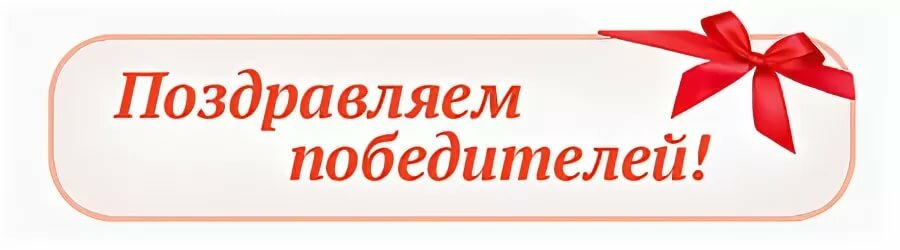 Номинация «Урок финансовой грамотности в рамках учебного предмета»1 место - Вахрушева Алена Владимировна, МАОУ «СОШ № 22», - 43 балла.2 и 3 место разделили - Опарина Тамара Сергеевна, преподаватель-организатор ОБЖ, МАОУ «СОШ № 9» и Латыпова Ирина Николаевна, учитель начальных классов МАОУ «СОШ № 24» - по 37 баллов.Номинация «Занятие по развитию финансовой грамотности вне урока»1 место - Бодрова Людмила Игоревна, педагог дополнительного образования МАОУ ДО «ЦОиПО» - 56 баллов.2 место - Савина Светлана Николаевна, учитель начальных классов МАОУ «СОШ № 2» - 55 баллов.3 место - Иванова Инна Сергеевна, учитель начальных классов МАОУ «СОШ № 22» - 47 баллов.Близкими к работам победителей были работы Сиваковой А.С. (46 баллов, МАОУ «СОШ № 2»),  Посадовой М.С. (35 баллов, МАОУ «СОШ № 33).